Ministerstvo kultury – Odbor muzeí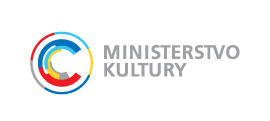 Maltézské náměstí 1118 11 Praha 1Formulář žádosti o poskytnutí finančních prostředků z Výběrového dotačního řízení „Akviziční fond“ pro rok 2021Specifikace díla akvizice (dle typu díla: autor, název, datace, technika, materiál, rozměry, hmotnost, délka nahrávky, druh nosiče a další identifikační znaky), které bude zakoupeno v roce 2021: Žadatel:Evidenční číslo sbírky/podsbírky v CES (Centrální evidenci sbírek), do které bude dílo zařazeno:Financování akvizice (v Kč):Čestné prohlášeníProhlašuji, že dílo s názvem:……………………………………………………………...,  na jehož nákup budou použity prostředky z Akvizičního fondu, NENÍ vedeno v Ústředním seznamu kulturních památek ČR a nesplňuje tudíž podmínky pro právo státu na přednostní koupi (úplatného nabytí do státního vlastnictví) kulturní památky.V …………………   dne ……………….	…………………………..podpis, razítkoZpracování osobních údajů o subjektu údajů (žadateli) pro účely plnění svých právních povinností souvisejících s hodnocením žádostí o poskytnutí dotace a s rozhodnutím o žádosti (zejména zveřejnění ve veřejně přístupném informačním systému Ministerstva financí - CEDR, apod.) uvedených v této žádosti, provede Ministerstvo kultury se sídlem v Praze 1, Maltézské náměstí 471/1, IČ 00023671, coby správce osobních údajů, dle čl. 6 odst. 1 písm. c) (jakožto nezbytnost pro splnění právní povinnosti, která se na správce vztahuje) Nařízení Evropského parlamentu a Rady (EU) 2016/679 ze dne 27. dubna 2016, o ochraně fyzických osob v souvislosti se zpracováním osobních údajů a o volném pohybu těchto údajů a o zrušení směrnice 95/46/ES (obecné nařízení o ochraně osobních údajů) a na základě zákona č. 110/2019 Sb., o zpracování osobních údajů a změně některých zákonů, ve znění pozdějších předpisů, po dobu nezbytně nutnou.V …………………   dne ……………….…………………………..podpis, razítkoZávěrečné prohlášeníProhlašuji, že jsem osoba odpovědná za akvizici díla a svým podpisem stvrzuji správnost
a pravdivost údajů uvedených v této žádosti a ve všech jejích přílohách.V …………………   dne ……………….…………………………..podpis, razítkoSeznam povinných příloh k žádosti:Příloha č. 1 – Doklad osvědčující právní existenci žadatele Příloha č. 2 – Kopie dokladu o ustanovení statutárního orgánu Příloha č. 3 – Doklad o zřízení bankovního účtu 1 Příloha č. 4 – Čestné prohlášení o vypořádání závazků ke státu, včetně sociálního 
a zdravotního pojištění (tiskopis přiložený k žádosti)Příloha č. 5 – Čestné prohlášení k podpoře de minimis (tiskopis přiložený k žádosti)Příloha č. 6 – Čestné prohlášení dle Nařízení Komise (EU) č. 651/2014 ze dne 17. června 2014 (tiskopis přiložený k žádosti)Příloha č. 7 – Doklad o tom, že dílo bylo vystaveno na autorské, skupinové nebo generační výstavěPříloha č. 8 – Doklad o tom, že dílo bylo publikováno v odborném tisku, souborné publikaci nebo výstavním katalogu, příp. odborně zhodnoceno na platformě umožňující dálkový přístupPříloha č. 9 – Zdůvodnění žádosti 2 Příloha č. 10 – Strategie nebo koncepce sbírkotvorné činnosti organizace 3Příloha č. 11 – Slovní a fotografickou dokumentaci 4 Příloha č. 12 – Doklad prokazující pravost předmětuPříloha č. 13 – Soudně znalecký posudek dle zvláštního právního předpisu, využitelný pro poskytnutí finančních prostředků ze státního rozpočtu v souladu s příslušnými právními předpisyPříloha č. 14 – Protokol z jednání nákupní komise žádající organizace 5Přílohy k žádosti musí být řádně očíslovány a seřazeny podle předepsaného pořadí.1 Příspěvkové organizace krajů a příspěvkové organizace obcí doklad o zřízení účtu příslušného kraje nedokládají. (Příspěvkové organizace krajů - v souladu s § 28, odst. 15 zákona č. 250/2000 Sb., o rozpočtových pravidlech územních rozpočtů, zprostředkovává rozpočet zřizovatele vztah příspěvkové organizace ke státnímu rozpočtu. Příspěvkové organizace obcí - v souladu s § 19 odst. 2 zákona 218/2000 Sb., o rozpočtových pravidlech v platném znění, se dotace poskytují prostřednictvím krajů, v jejichž obvodu leží příslušné obce.) 2 v němž žadatel zdůvodní vysokou kvalitu a mimořádný význam uvedené akvizice v širším uměleckohistorickém kontextu, uvede přínos zamýšlené akvizice z hlediska koncepce sbírkotvorné činnosti a významu předmětu v jejím kontextu, eventuálně další důvody, součástí tohoto zdůvodnění bude odkaz na relevantní pasáže strategie nebo koncepce sbírkotvorné činnosti3 pokud není zveřejněna způsobem umožňujícím dálkový přístup; pokud zveřejněna je, postačí odkaz na dálkový přístup4 fotografie přední a zadní strany předmětu formátu nejméně 9 x 13 ve dvojím vyhotovení, v případě audiovizuálního díla kopii jeho záznamu5 vždy se stanoviskem k významu získání předmětu a stanoviskem k ceně Příloha č. 4 ČESTNÉ PROHLÁŠENÍProhlašuji tímto, že žadateljméno / název …………………………………………………………………………………...adresa / sídlo …………………………………………………………………………………….IČ : ……………...				DIČ : ………………        - NEMÁ v době podpisu tohoto prohlášení u místně příslušného finančního úřadu, okresní správy sociálního zabezpečení a zdravotních pojišťoven žádné nesplacené závazky po lhůtě splatnosti,NEMÁ v době podpisu tohoto prohlášení žádné závazky po lhůtě splatnosti vůči státním fondům, přičemž za závazky vůči státním fondům se považují závazky vůči Fondu národního majetku, Státnímu fondu životního prostředí, Pozemkovému fondu, zdravotním pojišťovnám a Celní správě, za vypořádání nelze považovat posečkání dlužných závazků.Osoba níže podepsaná prohlašuje, že je oprávněna učinit toto prohlášení a je si vědoma možných právních důsledků, zamlčí-li nějakou skutečnost nebo uvede-li nepravdivý údaj. V …………………  dne ……………….	………………………………………..							(jméno, podpis, funkce)Příloha č. 5 ČESTNÉ PROHLÁŠENÍ K PODPOŘE DE MINIMIS1(povinné pro podnikatelské subjekty)Za účelem poskytnutí dotace Ministerstva kultury níže podepsaný žadatel o dotaci prohlašuje, že:je oprávněn  čerpat požadovanou výši dotace, která je poskytována jako podpora de minimisav rozhodném období podpory de minimis (označte vyhovující),   výše podpory, kterou obdržel, nepřesahuje limit stanovený příslušným Nařízením,   podporu neobdržel.V………………….	dne……………….				……………………………………					razítko a podpis1 De minimisPravidlo pro poskytování veřejné podpory malého rozsahu (podle Nařízení Komise /EU/ č. 1407/2013 ze dne 18. prosince 2013 o použití článků 107 a 108 Smlouvy o fungování Evropské unie na podporu de minimis, které se vztahuje k žadatelům o dotaci) znamená, že příjemce dotace nesmí v jakémkoliv tříletém období (tj. v běžném roce a dvou předchozích letech) získat celkem podporu vyšší než je částka odpovídající 200 000 EUR. Pro přepočet měn Kč/EUR se použije kurz Evropské centrální banky platný v den, kdy je každá jednotlivá podpora poskytnuta. Za den poskytnutí je považován den, kdy bylo vydáno rozhodnutí o dotaci.Příloha č. 6ČESTNÉ PROHLÁŠENÍProhlašuji tímto, že žadateljméno / název …………………………………………………………………………………...adresa / sídlo …………………………………………………………………………………….IČ : ……………...				DIČ : ………………- NENÍ podnikem v obtížích ve smyslu článku 2, odst. 18 Nařízení Komise (EU) č. 651/2014 ze dne 17. června 2014, kterým se v souladu s články 107 a 108 Smlouvy prohlašují určité kategorie podpory za slučitelné s vnitřním trhem, -v návaznosti na rozhodnutí Komise, jímž je podpora prohlášena za protiprávní a neslučitelnou s vnitřním trhem, NEBYL na žadatele vystaven inkasní příkaz, který dosud nebyl splacen. Osoba níže podepsaná prohlašuje, že je oprávněna učinit toto prohlášení a je si vědoma možných právních důsledků, zamlčí-li nějakou skutečnost nebo uvede-li nepravdivý údaj. V …………………  dne ……………….	                                              		  ……………………………………						     		(jméno, podpis, funkce)Název/jméno a příjmení žadatele: Právní forma žadatele:Adresa žadatele:Obec:                                                                 PSČ: Část obce: Ulice:                                                                 č. p.:                              č. o.: Telefon/fax/e-mail:www:IČ:DIČ:Datum vzniku (u právnické osoby): Datum narození (u fyzické osoby):Statutární zástupce (u právnické osoby):Jméno a příjmení, titul, funkce:Adresa:Telefon/fax/e-mail:Kontaktní osoba:Jméno a příjmení, titul:Adresa:Telefon/fax/e-mail/:Popis hlavní činnosti žadatele:Bankovní spojení (příspěvkové organizace krajů uvedou číslo účtu svého zřizovatele, obce a příspěvkové organizace obcí číslo účtu neuvádí):Majitel účtu:Číslo účtu:Směrový kód banky:Bankovní instituce: ev. č. sbírky:podsbírka: Celková cena díla:Celková výše požadované dotace:Předpokládané zdroje financování (v %):Předpokládané zdroje financování (v %):ZDROJ%OrganizaceSídlo organizace / adresa fyzické osoby:IČ / rodné číslo:Jméno statutárního  zástupceoprávněného  jednat jménemorganizace: